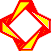 Акционерное общество «Локомотив»198097, РОССИЯ, г. Санкт-Петербург, пр. Стачек, дом 47, строение 32, кабинет 1тел.: (812) 702-01-32, факс: (812) 326-55-92, e-mail: lokomotiv@kzgroup.ruОКПО 56268507, ОГРН 1027802714290, ИНН/КПП 7805227529/780501001Исх. №78000-мтс 07 от 21.02.2018г.											Руководителю                                                                                   Заявка.	В изменение заявки исх. №78000-мтс 04 от 26.01.2018г.сообщаем Вам, что АО «Локомотив» планирует закупку в марте 2018г. следующих зап. частей на дизель Д50 (ПД1М, зав.№1004):Вся продукция должна быть новой,  подтверждена обязательными для данного вида продукции соответствующими сертификатами, паспортами .Место применение: тепловоз ТЭМ 2, зав. №7098Предполагаемый срок поставки: до 15 марта 2018г.Товар должен быть упакован в тару, обеспечивающую сохранность и целостность груза при его перевозке и обеспечивающую возможность механизированных погрузо-разгрузочных работ.Предлагаемый срок оплаты: в течении 10-ти банковских дней с даты поставки продукции, либо предложенное.Прошу Вас сообщить цены за ед. продукции с учётом НДС , общую стоимость с учётом НДС, объём (количество) , сроки поставки и условия оплаты на вышеуказанную  продукцию,	а так же адрес склада грузоотправителя .Ответ дать в виде коммерческого предложения с присвоением исх. номера , датой и подписью правомочного руководителя по e-mail: Pavel.Alexeev@lokomotiv.kzgroup.ru.Срок предоставления предложений : до 26.02.2018г.Преимущество предложению с полным перечнем запрашиваемой продукции.Директор АО «Локомотив»	  Лунев В.Н.Конт. тел.: Алексеев Павел Николаевич т/ф: (812) 326-55-94  e-mail:Pavel.Alexeev@lokomotiv.kzgroup.ru	№№ОбозначениеНаименование продукцииЕд. изм.Кол.-воПримечание1Д50.01.003-1Кольцо уплотнения втулкишт182Д50.01.004Шпилька анкернаяшт.23Д50.01.006АШпилька сшивнаяшт.24Д50.01.009А-2Шпилька крепления головки цилиндрашт.25Д50.01.013АВтулка водоперепускнаяшт.66Д50.01.014АВтулка водоперепускнаяшт.67Д50.01.015-1Кольцо водоперепускноешт.128Д50.01.016Кольцо водоперепускноешт.369Д50.01.017Кольцо маслоуплотнительноешт1210Д50.02.051Прокладкашт.111Д50.02.075Прокладкашт212ПД1М.02.079Прокладкашт.113Д50.06.028Прокладка выхлопного коллекторашт614Д50.09.005Замокшт2415Д50.09.006Колпачокшт2416Д50.09.011Прокладкашт.2417Д50.10.115СбСальник самоподжимнойшт.1218Д50.10.116СбСальник самоподжимнойшт.1219Д50.17.012-2Фильтр щелевойшт620Д50.17.016-1Кольцо уплотнительноешт621Д50.18.011Кольцошт2422ПД1.20.018Фильтршт1232Д50.57.020Прокладкашт124Д50.20.032-1Кольцошт225Д50.23.035-2Прокладкашт226Д50.23.089-1Прокладкашт227Д50.23.090-1Прокладкашт228Д50.27.140Прокладкашт1296Д50.29.018Прокладкашт1306Д50.29.019Прокладкашт2316Д50.29.021Прокладкашт1322Д50.29.028Прокладкашт1336Д50.29.032Прокладкашт1346Д50.29.041Кольцо*шт135Д50.34.114Сальник самоподжимнойшт236Д50.34.066Прокладкашт137Д100.36.126СбМанжеташт138Д50.27.204Сб-2Манжеташт139Д50.27.212Сб-1Сальникшт140Д50.27.254Прокладка верхняяшт141Д50.27.255-2Прокладка нижняяшт142Д50.27.258Прокладкашт143Д50.27.301Прокладкашт244Д50.27.318Прокладкашт1452Д100.36.055Прокладкашт146Д50.27.434Прокладкашт14472Д100.43.036Прокладкашт248Д50.27.415-1Мажета (рез.шайба)шт8492Д100.22.228Мажеташт850Д50С.44.042Прокладкашт251Д50.01.017Кольцо маслоуплотнительноешт152МШ5.051Прокладкашт153МШ5.052Прокладкашт1542Д50.29.028Прокладкашт2552Д50.57.026Прокладкашт1562Д50.57.005Прокладкашт157ПД1.57.004Прокладкашт2585Д50.57.062Прокладкашт159ПД1.57.002Прокладкашт2605Д50.57.062Прокладкашт1612Д50.57.026Прокладкашт1622Д50.57.027Прокладкашт1635Д50.57.087Прокладкашт1642Д50.57.020Прокладкашт1652Д50.57.026Прокладкашт166ТЭ1.03.030Прокладкашт267ПД1.57.008Прокладкашт2068ПД1.57.011Прокладкашт4692А06-СчСекция фильтра наружнаяшт2702А06-СчСекция фильтра внутренняяшт2712Д100.69.041Прокладкашт272Д50.34.067Прокладкашт1731311.14.112Прокладкашт1741311.14.113Прокладкашт2